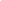 ACTA DE LA _____________ SESIÓN EXTRAORDINARIA DEL COMITÉ DE CONTROL INTERNO DEL/   LA _________________________________.En Oaxaca de Juárez, Oaxaca, siendo las (LETRA)  horas del día (LETRA) de (MES) del año dos mil (LETRA), previa convocatoria, se encuentran reunidos en la sala de juntas de (ENTE), situado en la (DIRECCION), por el/la (NOMBRE DEL ENTE) el/la (NOMBRE Y CARGO) y Presidente/a el/la (NOMBRE Y CARGO) y Vocal Ejecutivo; el/la  (NOMBRE Y CARGO) y Vocal “A”; el/la (NOMBRE Y CARGO), Vocal “B”, el/la (NOMBRE Y CARGO),  Vocal “C”, el/la (NOMBRE Y CARGO), Coordinador/a de Control Interno y el/la (NOMBRE Y CARGO), Representante de la Secretaría de Honestidad, Transparencia y Función Pública, como Asesor/a, todos integrantes del Comité de Control Interno del (ENTE); como INVITADOS: el/la (NOMBRE Y CARGO), Enlace del Sistema de Control Interno Institucional y el/la (NOMBRE Y CARGO), Enlace de Administración de Riegos, con la finalidad de celebrar la (LETRA) Sesión Extraordinaria del Comité de Control Interno del/la (ENTE) para el ejercicio (NUMERO), de conformidad con lo dispuesto en los Artículos 62, 63 y demás relativos aplicables de las Disposiciones en Materia de Control Interno y el Manual Administrativo de Aplicación General en Materia de Control Interno, publicado en el EXTRA del Periódico Oficial del Gobierno del Estado de Oaxaca el 6 de julio de 2023, conforme al siguiente:- - - - - - - - - - - - - -  -  - - - - - - - - - - - - - - - - - - - - - -  ORDEN DEL DÍA- - - - - - - - - - - - - - - - - - - - - - - - - - - I.- Declaración de quórum legal e inicio de la sesión. - - - - - - - - - - - - - - - - - - - - - - II.- Aprobación del orden del día - - - - - - - - - - - - - - - - - - - - - - - - - - - - - - - - - - - - - III. Tema a tratar. - - - - - - - - - - - - - - - - - - - - - - - - - - - - - - - - - - - - - - - - - - - - - - - - - IV. Asuntos Generales - - - - - - - - - - - - - - - - - - - - - - - - - - - - - - - - - - - - - - - - - - - - -  V. Revisión y ratificación de acuerdos adoptados en la reunión. - - - - - - - - - - - - - - VI. Clausura. - - - - - - - - - - - - - - - - - - - - - - - - - - - - - - - - - - - - - - - - - - - - - - - - - - - - - - - - - - - - - - - - - - - - - - DESAHOGO DEL ORDEN DEL DÍA - - - - - - - - - - - - -- - - - - - I. DECLARACIÓN DE QUÓRUM LEGAL E INICIO DE LA SESIÓN. - - - - - - - - - - - - - En uso de la palabra el/la (NOMBRE), Vocal Ejecutivo, comenta que, previo al inicio, se procedió al pase de lista a las personas convocadas a la sesión y se revisó la acreditación de todos y cada uno de ellos de conformidad con lo dispuesto en el Artículo 67 de las Disposiciones en Materia de Control Interno y el Manual Administrativo de Aplicación General en Materia de Control Interno; acto seguido el/ la (NOMBRE) Vocal Ejecutivo del/la (ENTE) comprobó que se encuentran presentes la totalidad de las personas servidoras públicas convocadas, por lo que anuncia  al/el (NOMBRE) Presidente/a del Comité, que existe el quórum legal requerido, quien declara legalmente instalada la (LETRA) Sesión Extraordinaria del Comité de Control Interno del/la (ENTE). - - - - - - - - - - - - - - - - - - - - - - - - -- - - -  II.- APROBACIÓN DEL ORDEN DEL DÍA. - - - - - - - - - - - - - - - - - - - - - - - - - - - - - -  Acto seguido, el/la (NOMBRE) Vocal Ejecutivo del Comité de Control Interno, en términos de lo dispuesto en el Artículo 57, fracción I de las Disposiciones en Materia de Control Interno y el Manual Administrativo de Aplicación General en Materia de Control Interno, somete a consideración de todas las personas presentes el orden del día, el cual es aprobado por (mayoría /unanimidad) de votos. - - - - - - - - - - - - - - - - - - - - - - - - - - - - - - - - - - - - - - - - - - - - - - - - - - - - - - - - - -  III.- (TEMA A TRATAR) - - - - - - - - - - - - - - - - - - - - - - - - - - - - - - - - - - - - - - - - - - - - IV- ASUNTOS GENERALES. - - - - - - - - - - - - - - - - - - - - - - - - - - - - - - - - - - - - - - - El/La(NOMBRE) Vocal Ejecutivo del Comité de Control Interno, pregunta a los presentes si tienen algún otro asunto que tratar a lo que los integrantes manifiestan que no hay ningún otro tema por lo que pasan al último punto del orden del día. - - - - - - - - - - - - - - - - - - - - - - - - - - - - - - - - - - - - - - - - - - - - V. REVISIÓN Y RATIFICACIÓN DE ACUERDOS ADOPTADOS EN LA REUNIÓN. - El/ La (NOMBRE), Presidente/a del Comité de Control Interno, manifiesta que una vez desahogados los puntos del orden del día de la presente sesión, se presentan los siguientes acuerdos para su aprobación. - - - - - - -  - - -  -- - - - - - - - - - - - - - - - - ACUERDO COCOI/NOMENCLATURA/SESION/#/AÑO: (CUERPO DEL ACUERDO). ACUERDO COCOI/NOMENCLATURA/SESION/#/AÑO: (CUERPO DEL ACUERDO).VI. CLAUSURA. - - - - - - - - - - - - - - - - - - - - - - - - - - - - - - - - - - - - -  - - - - - - - - - - Habiéndose agotado los puntos del orden del día, no habiendo otro asunto que tratar, se da por clausurada la Primera Sesión extraordinaria 2023 del Comité de Control Interno de -------------, siendo las XX:00 horas del día de su inicio, previa lectura y firmando al calce y margen por triplicado los que en ella intervinieron, para los efectos legales correspondientes. CONSTE. - - - - - - - - - - - - - - - - - - - - - - COMITÉ DE CONTROL INTERNO DE ______________________LAS PRESENTES FIRMAS Y ANTEFIRMAS CORRESPONDEN AL ACTA DE LA PRIMERA SESIÓN EXTRAORDINARIA DEL COMITÉ DE CONTROL INTERNO DEL/DE LA [NOMBRE DEL ENTE PÚBLICO], DE FECHA XXXXX DEL AÑO DOS MIL XXXXX. CONSTE. --LISTA DE ASISTENCIA DE LA __________ SESIÓN EXTRAORDINARIA DEL COMITÉ DE CONTROL INTERNO DE _____________Fecha: ___ de ________ del 201X. VERSIÓN: 10.23PRESIDENTE (A)(NOMBRE)CARGOVOCAL EJECUTIVO(NOMBRE)CARGOVOCAL A(NOMBRE)CARGOVOCAL B(NOMBRE)CARGOVOCAL C(NOMBRE)CARGOASESOR (A)(NOMBRE)REPRESENTANTE DE LA SHTFPCOORDINADOR (A) DE CONTROL INTERNO_________________________________(NOMBRE)CARGOINVITADOSCOORDINADOR (A) DE CONTROL INTERNO_________________________________(NOMBRE)CARGOINVITADOSENLACE DEL SISTEMA DE CONTROL INTERNO INSTITUCIONAL(NOMBRE)CARGOENLACE DE ADMINISTRACIÓN DE RIESGOS(NOMBRE)CARGOCARGONOMBRE Y CARGO DEL FUNCIONARIOFIRMAPRESIDENTE (A)NOMBRE CARGO VOCAL EJECUTIVONOMBRE CARGO VOCAL “A”NOMBRE CARGO VOCAL “B”NOMBRE CARGO VOCAL “C”NOMBRE CARGO ASESOR(A)NOMBRE CARGO COORDINADOR (A) DE CONTROL INTERNONOMBRE CARGO INVITADOSINVITADOSINVITADOSENLACE DEL SISTEMA DE CONTROL INTERNO INSTITUCIONALNOMBRE CARGO ENLACE DE ADMINISTRACIÓN DE RIESGOSNOMBRE CARGO 